Р О С С И Й С К А Я  Ф Е Д Е Р А Ц И ЯКАМЧАТСКИЙ  КРАЙЕЛИЗОВСКИЙ  МУНИЦИПАЛЬНЫЙ РАЙОНАДМИНИСТРАЦИЯ НОВОАВАЧИНСКОГО СЕЛЬСКОГО ПОСЕЛЕНИЯ                                                                                                                                           ПОСТАНОВЛЕНИЕОт  «10»   июня   2019 г.                                                                                 № 119     В соответствии с ст. 5.1, п. 14 ст. 31 Градостроительного Кодекса Российской Федерации, ст. 28 Федерального закона от 06.10.2003 № 131-ФЗ «Об общих принципах организации местного самоуправления в Российской Федерации», Уставом Новоавачинского сельского поселения, Правилами землепользования и застройки Новоавачинского сельского поселения от 05.09.2011 № 21, принятыми Решением Собрания депутатов Новоавачинского сельского поселения от 02.09.2011 № 83, Положением  об организации и проведении публичных слушаний по вопросам градостроительной деятельности  в Новоавачинском сельском поселении от 28.03.2019 № 07, принятым Решением Собрания депутатов Новоавачинского сельского поселения от 27.03.2019 № 218ПОСТАНОВЛЯЮ: 1. Назначить публичные слушания по проекту муниципального нормативного правового акта «О внесении изменений в Правила землепользования и застройки Новоавачинского сельского поселения»                   на 02 сентября 2019 года 16 часов 30 минут. Местом проведения публичных слушаний определить администрацию Новоавачинского сельского поселения,  расположенную по адресу: пос. Новый, ул. Молодежная, д. 1а.2.   Включить в повестку публичных слушаний следующие вопросы:- в разделе III. Градостроительные регламенты: зона застройки индивидуальными жилыми домами (Ж 1) в п. 1- Основные виды разрешённого использования, в столбце – Предельные размеры земельных участков и предельные параметры разрешенного строительства, реконструкции ОКС внесении изменения «Предельные размеры земельного участка, предоставляемого для индивидуального жилищного строительства и личное подсобное хозяйство - от 0,06 до 0,45 га.».- изменение части территориальной зоны индивидуальной жилой застройки (Ж 1) на зону естественного ландшафта (ЕЛ), общественного назначения (ОДЗ 2), объектов водоснабжения (ИИ 1), территорий общего пользования (улично-дорожная сеть) в элементе планировочной структуры –  квартал № 71, согласно приложению 1;- изменение части территориальной зоны индивидуальной жилой застройки (Ж 1) на зону естественного ландшафта (ЕЛ), делового назначения (ОДЗ 1), территорий общего пользования (улично-дорожная сеть) в элементе планировочной структуры –  квартал № 73, согласно приложению 1;- изменение части территориальных зон: территорий общего пользования (улично-дорожная сеть), общественного назначения (ОДЗ 2), застройки индивидуальными жилыми  домами (Ж 1)  на зону общественного назначения (ОДЗ 2) формируемого земельного участка согласно приложению 2;- изменение части территориальных зон: территорий общего пользования (улично-дорожная сеть), застройки малоэтажными жилыми домами (Ж 2) на зону мест отдыха общего пользования (РЗ 1) формируемого земельного участка согласно приложению 3.3. Определить следующие места для ознакомления с материалами к публичным слушаниям по внесению изменений в Правила землепользования и застройки Новоавачинского сельского поселения от 05.09.2011 № 21, указанных в п. 1 настоящего постановления:- СДК п. Нагорный (Камчатский край, Елизовский р-н, п. Нагорный,                ул. Первомайская, д. 7а);- библиотека п. Нагорный (Камчатский край, Елизовский р-н,                           п. Нагорный, ул. Совхозная, д. 18);- СДК п. Новый (Камчатский край, Елизовский р-н, п. Новый,                   ул. Молодежная, д. 5);- библиотека п. Новый (Камчатский край, Елизовский р-н, п. Новый,                 ул. Молодежная, д. 22);- информационный стенд администрации Новоавачинского сельского поселения (Камчатский край, Елизовский р-н, п. Новый, ул. Молодежная, д. 1а);- официальный сайт администрации Новоавачинского сельского поселения в сети Интернет по адресу: https://www.kamgov.ru/emr/novoavacha/publicnye-slusania.4. Письменные предложения и рекомендации по вопросам публичных слушаний принимаются в администрации Новоавачинского сельского поселения по адресу: пос. Новый, ул. Молодежная, 1а, со дня опубликования настоящего постановления до дня проведения слушаний, при обращении разъясняется порядок проведения публичных слушаний.5. Отделу земельных отношений, архитектуры и градостроительства администрации Новоавачинского сельского поселения обеспечить проведения публичных слушаний  указанных в п.1 настоящего постановления.6. Отделу земельных отношений, архитектуры и градостроительства администрации Новоавачинского сельского поселения опубликовать настоящее постановление в информационном бюллетене «Елизовский вестник» и разместить в местах официального обнародования.7. Контроль за исполнением настоящего постановления  возложить на техника Отдела земельных отношений, архитектуры и градостроительства администрации Гвоздевского С.А.8. Настоящее постановление вступает в силу после его официального опубликования (обнародования).Заместитель главы администрацииНовоавачинского сельского поселения                                              Е.М. КальникПриложение 1 постановлению администрации Новоавачинского сельского поселения от 10.06.2019 № 119 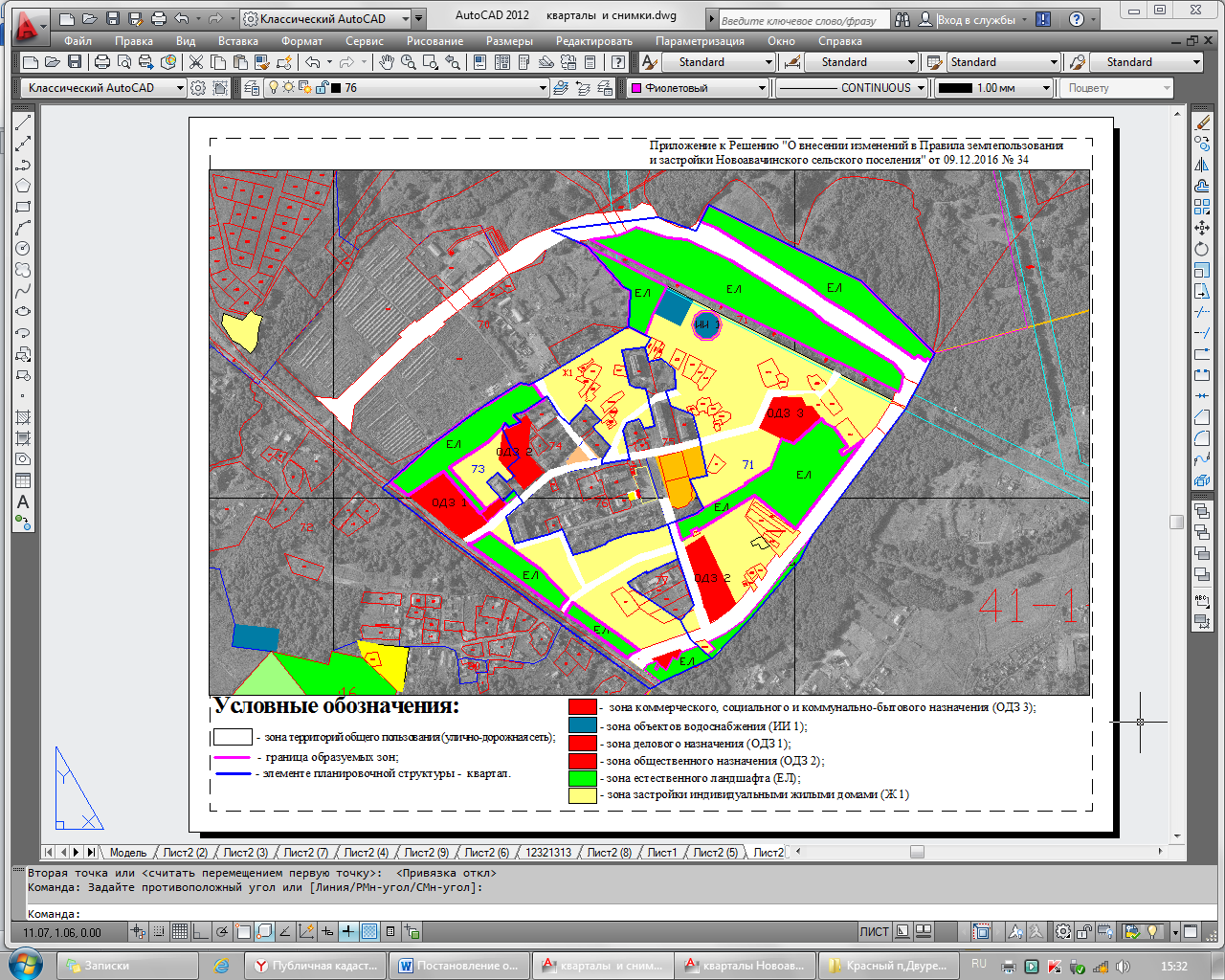 Приложение 2 постановлению администрации Новоавачинского сельского поселения от 10.06.2019 № 119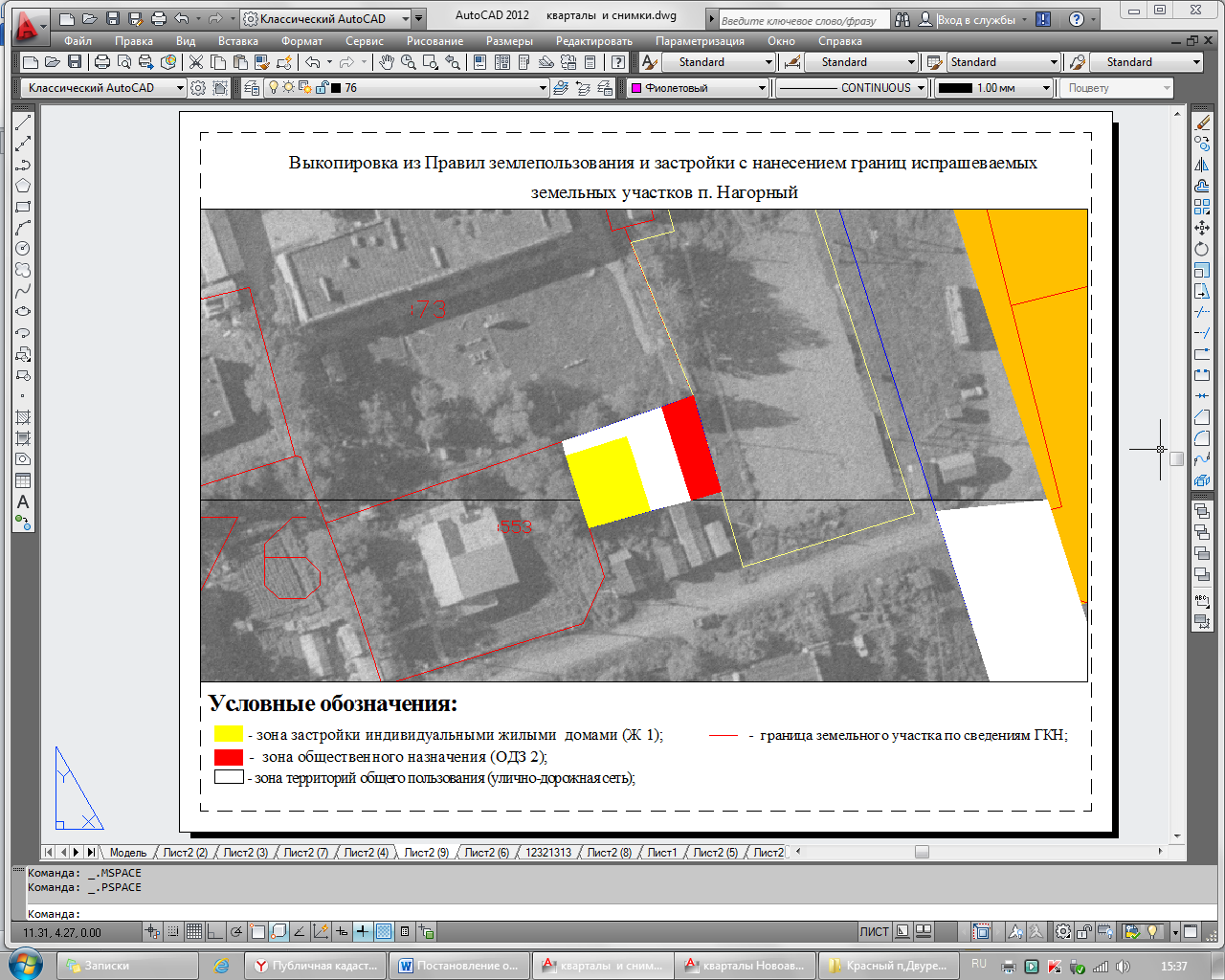 Приложение 3 постановлению администрации Новоавачинского сельского поселения от 10.06.2019 № 119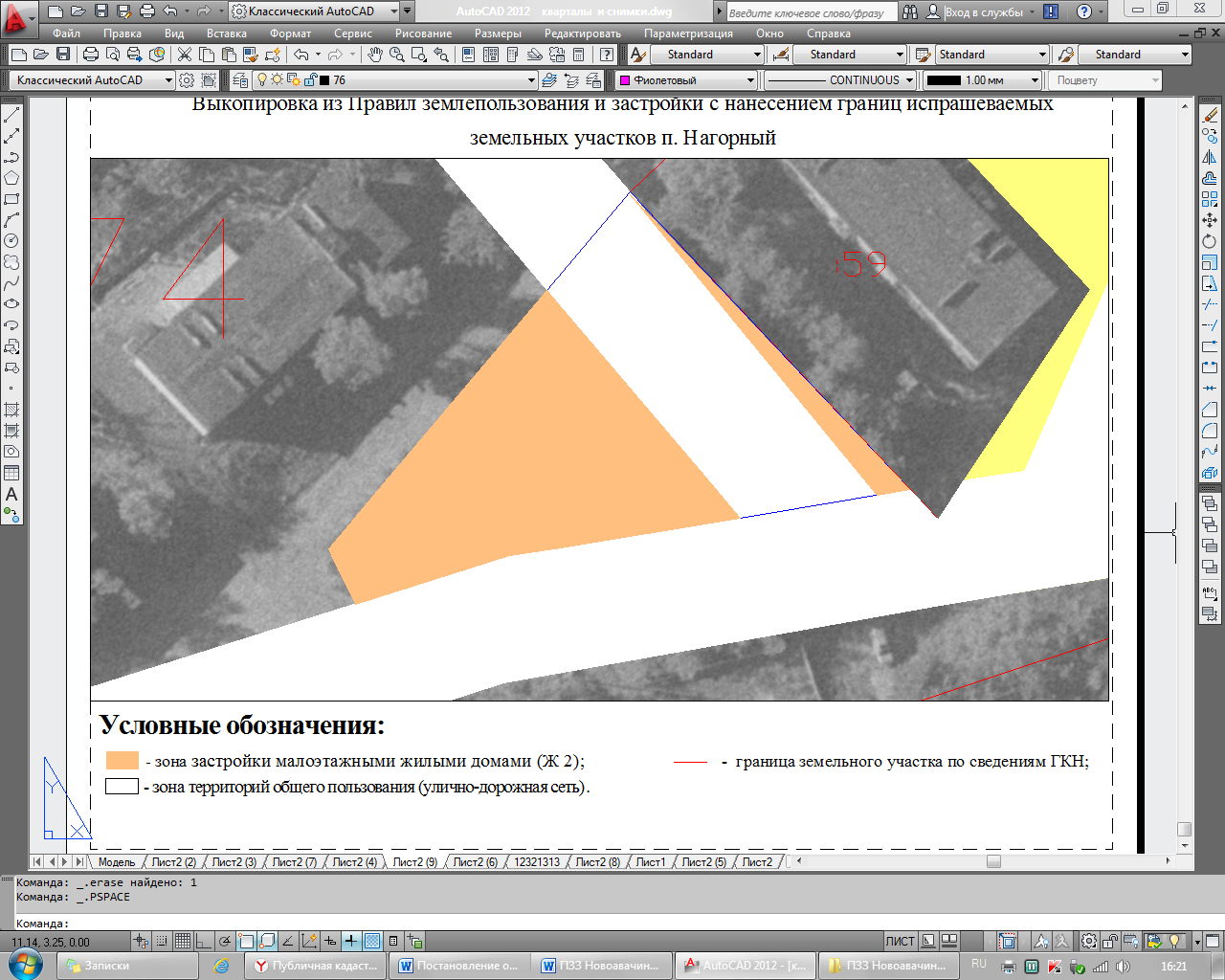 О назначении публичных слушаний по проекту муниципального нормативного правового акта «О внесении изменений в Правила землепользования и застройки Новоавачинского сельского поселения от 05.09.2011 № 21»